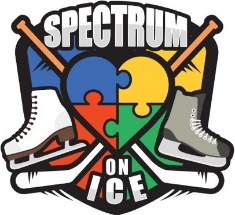  Spectrum on IceWaiver/ReleaseRelease of Liability for Minor Participants to Participate in Spectrum on Ice ActivityIce skating, hockey, and figure skating involves certain inherent risks, dangers and hazards which can result in serious personal injury. Use of rental skating equipment also involves certain inherent risks, dangers and hazards which can result in serious personal injury. The skater and the skater’s parent or legal guardian assume and accept all risk of injury while at the Las Vegas Ice Center (The Facility). The Facility and the Spectrum on Ice (SOI) organization (Board members, volunteers, coaches) shall not be held responsible for any injury incurred while at the Facility. All skaters/players agree to abide by and acknowledge that all skaters skate at their own risk. At all times, the skater and the skater’s parent or legal guardian shall be fully liable for personal injury and property damage incurred while in the Facility and the skater and the skater’s parent or legal guardian agree to defend and hold the Facility, its officers, agents and employees and the SOI organization, Board members, coaches, and volunteers, harmless against any and all liability for claims, demands and causes of action asserted against the Facility or SOI arising from skater’s use of the Facilities or otherwise upon the premises. Signature Parent/Guardian/Volunteer ________________________         Date _______________Printed Name:  ___________________________________________         Date _______________Emergency Phone Number _______________________         Email   ______________________________  If you are a volunteer, please write “yes”:  ________* I give SOI and the Facility consent to use my child’s/children’s or my photograph while engaged in ice skating activities on social media, websites, or other materials: Circle:      yes    no  Name of Skater/s			          Birthdate 		   Age	       Skated Before (y/n)	_____________________________	          _______		_______  	____________________________________	          _______		_______	____________________________________  	          _______		_______	____________________________________  	          _______		_______	____________________________________ 	          _______		_______	____________________________________  	          _______		_______	____________________________________  	          _______		_______	_______This waiver shall remain in effect for this event and all future events according to the date of this waiver.